কবিতা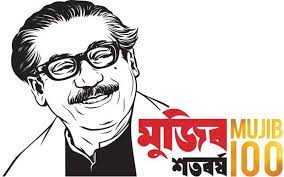 শতবর্ষে জাতির জনকবাংলাদেশের জাতির জনকশেখ মুজিবুর রহমানশতবর্ষেও চির অম্লানকীর্তি তোমার বহমান।৭ই মার্চের ভাষনেরহয়না কোনো বিকৃতিইউনেস্কো দিল তারআন্তর্জাতিক স্বীকৃতি।রাজপথে লড়াই করিআজো মুজিব তোমার নামেস্বাধীনতার ঘোষক তুমিজ্ঞানী গুণী সবাই মানে।আবহমান সোনার বাংলাগড়তে করলে জীবন দানবিশ্ববাসীর কাছে রইলবাংলাদেশের মান।তোমায় আজও স্বরণ করিএপার ওপার সবখানেমুজিব তুমি অপরাজেয়থাকো মোদের অন্তরে।লেখকঃ 	রাজিব চন্দ্র নাথ	সহকারী শিক্ষক, খাইয়ারা উচ্চ বিদ্যালয়ফেনী সদর, ফেনী। মোবাইল নংঃ ০১৮২৪-৮০১১৬৫। 